Clean Ziploc BagsNo Other Plastics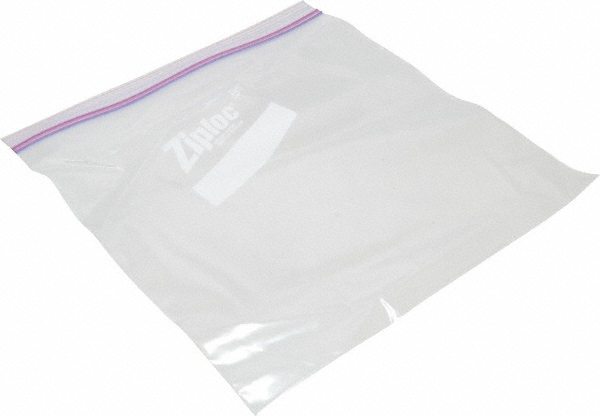 ReusableTriple H2O Rinsed BottlesNo Hazardous Chemical Bottles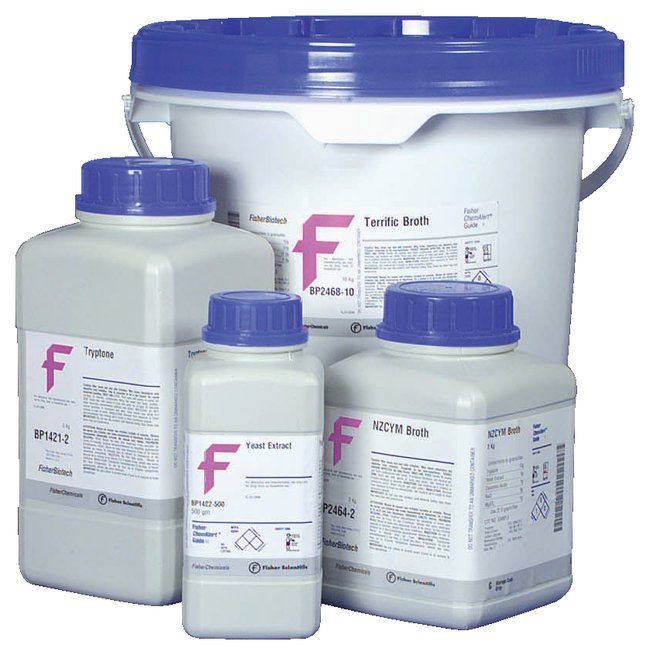 Reusable for chemical wasteStyrofoam Recycling Please Remove All Labels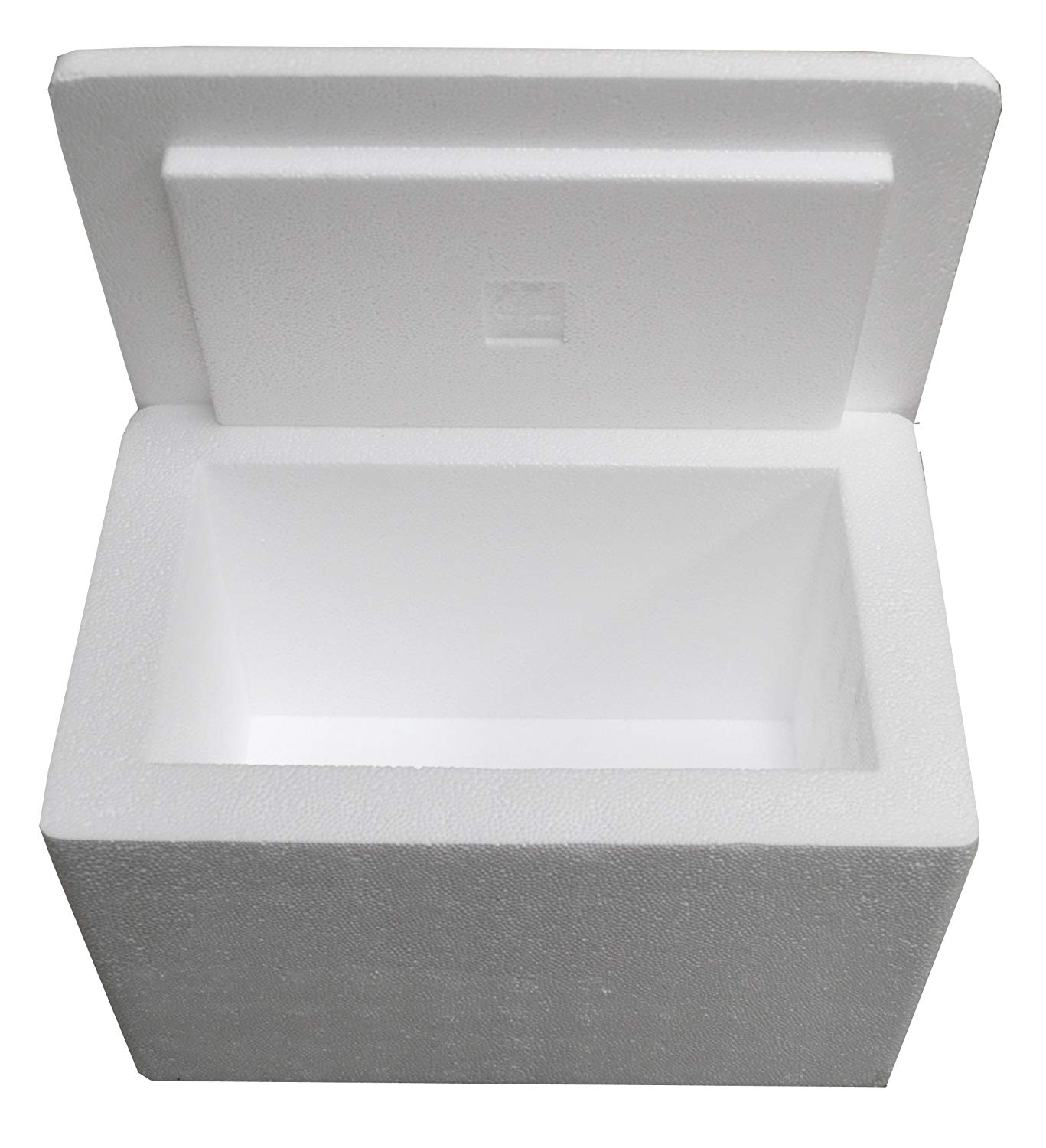 ReusablePlastic/Glass Bottles and Aluminum Cans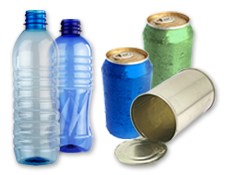 No regular trash: cups, plastic food containers, or plastic bags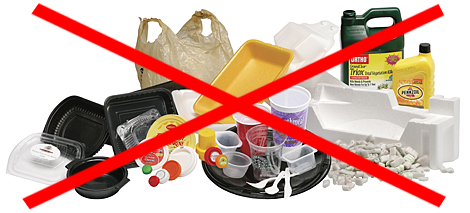 Clean Broken Glass No Contaminated Glass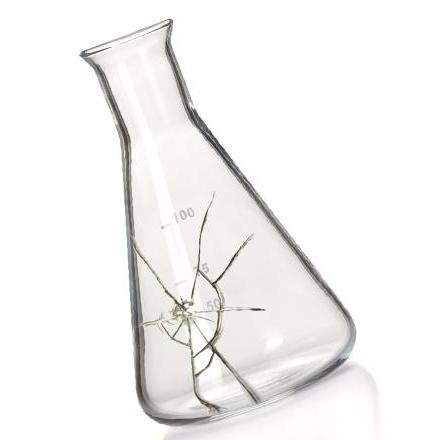 Cardboard Recycling No Plastic/Paper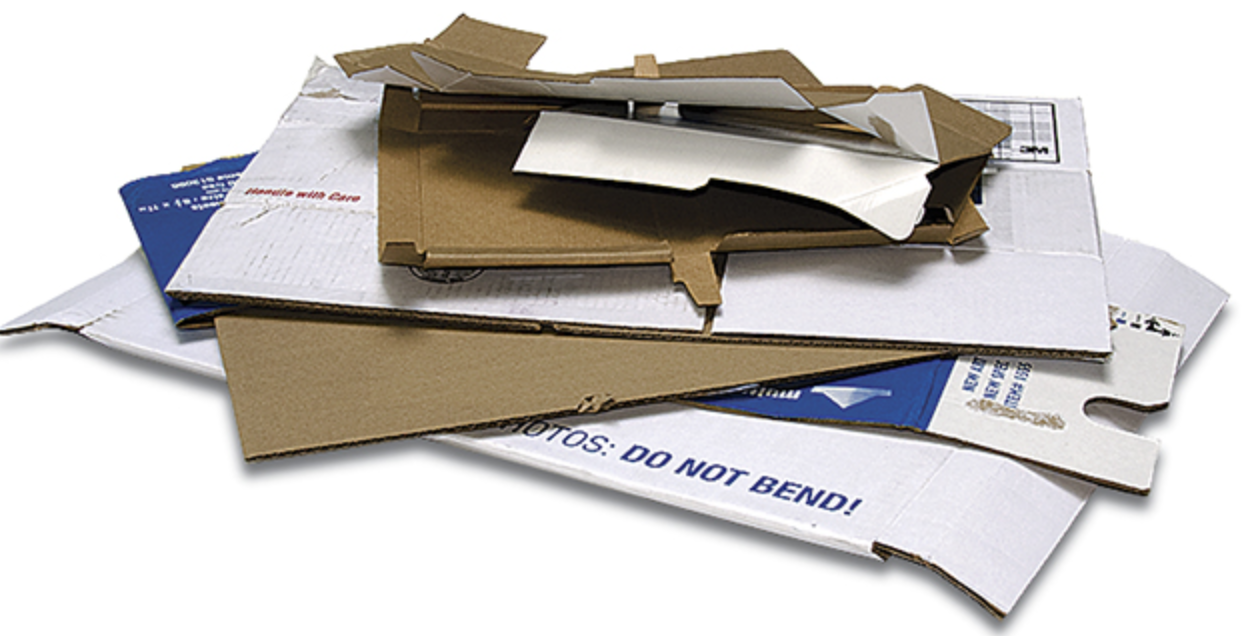 Cardboard Box Recycling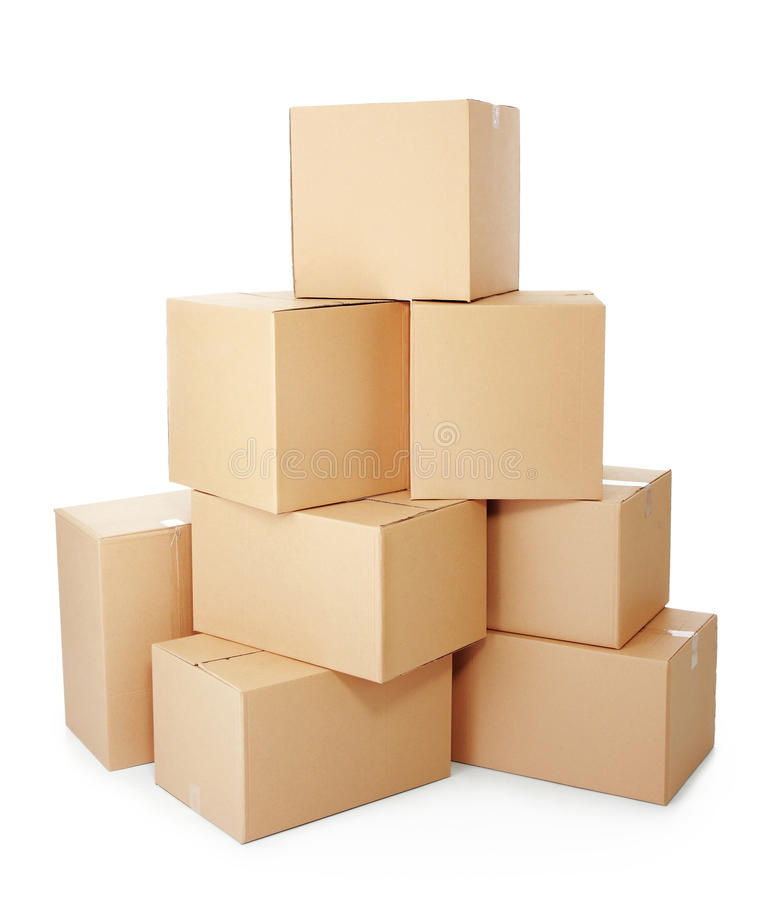 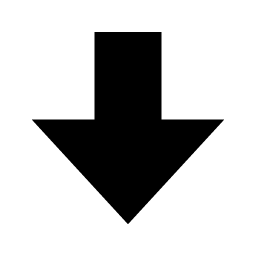 ReusableBlend Paper Recycling No Magazines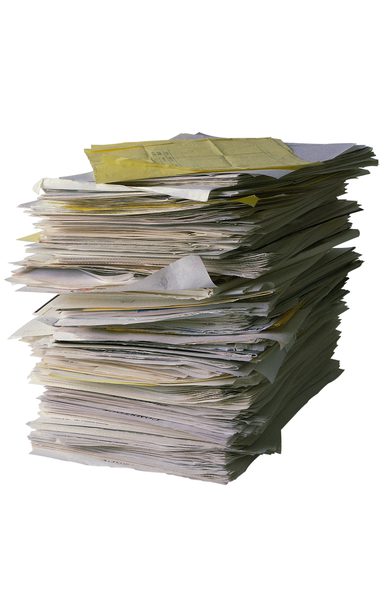 Reusable for notesPACKAGES & DELIVERIES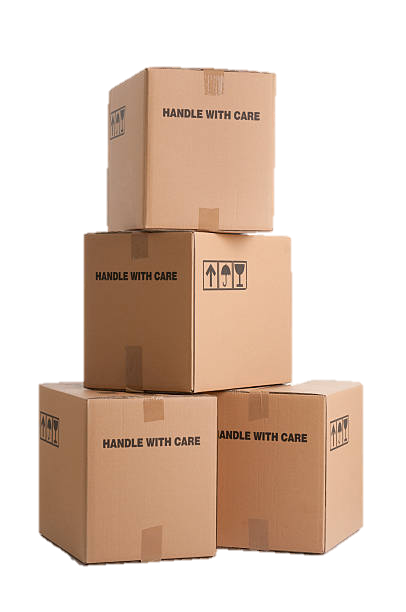 Thank you!<Lab contact name> <phone #> AUTOCLAVED BIOHAZARDOUS WASTE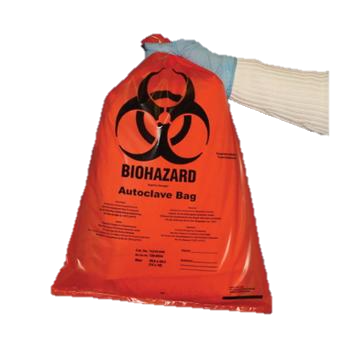 <Instructions on how to dispose of autoclaved biohazardous waste>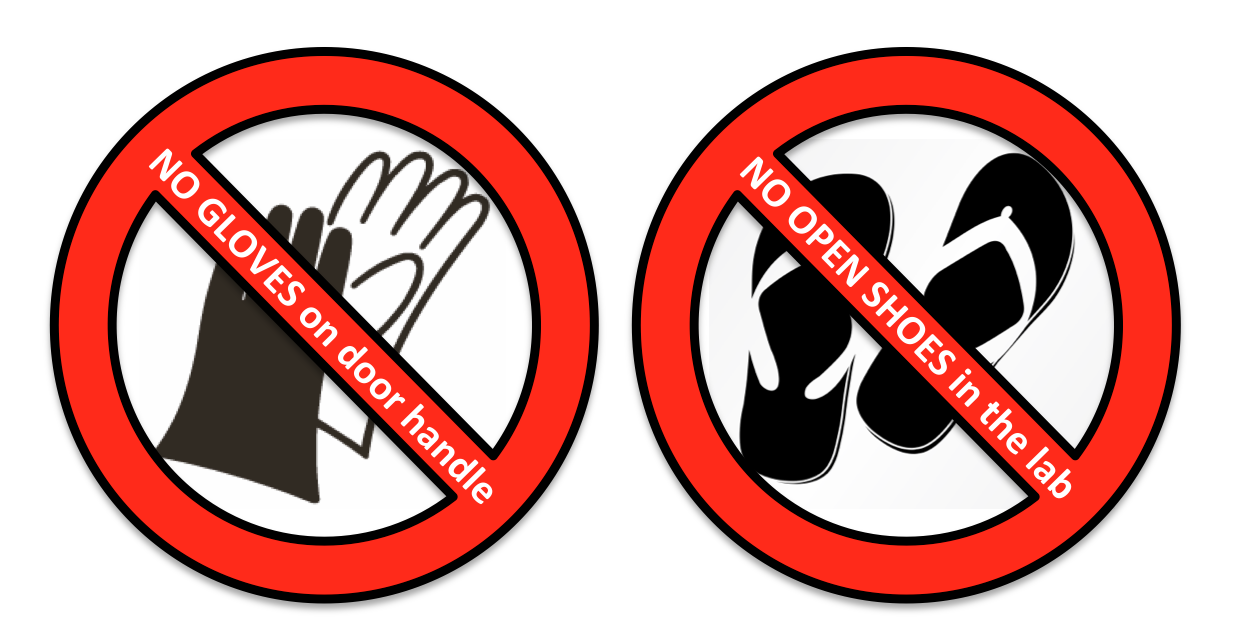 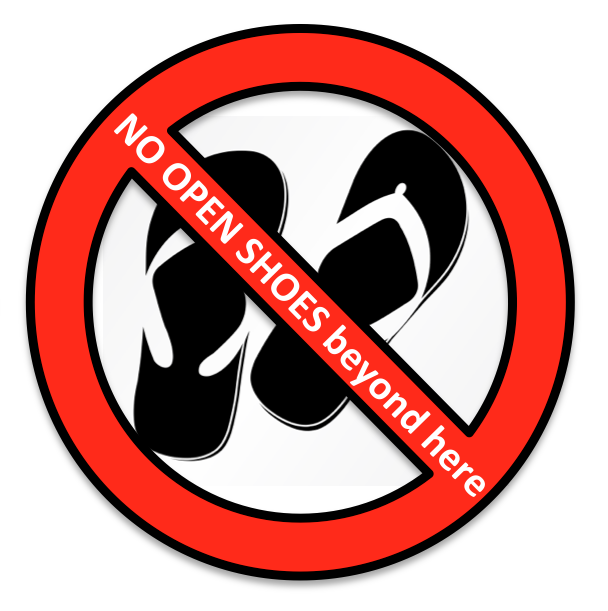 